SERVIÇO PÚBLICO ESTADUALFUNDAÇÃO DE PREVIDÊNCIA COMPLEMENTAR DO ESTADO DO RIO DE JANEIRO - RJPREVPROPOSTA DE PREÇOSSERVIÇO PÚBLICO ESTADUALFUNDAÇÃO DE PREVIDÊNCIA COMPLEMENTAR DO ESTADO DO RIO DE JANEIRO - RJPREVPROPOSTA DE PREÇOSLicitação por Pregão Eletrônico RJPREV - RJ nº. 03/ 2021.Data da Abertura:  06/ 01/ 2022, às   11:01Data da Disputa:  :  06/ 01/ 2022,    às 11:05         Requisição nº. PES 011/2021 de 09/11/2021.                                         Processo nº. SEI-040163/000229/2021                                                                               Licitação por Pregão Eletrônico RJPREV - RJ nº. 03/ 2021.Data da Abertura:  06/ 01/ 2022, às   11:01Data da Disputa:  :  06/ 01/ 2022,    às 11:05         Requisição nº. PES 011/2021 de 09/11/2021.                                         Processo nº. SEI-040163/000229/2021                                                                               Licitação por Pregão Eletrônico RJPREV - RJ nº. 03/ 2021.Data da Abertura:  06/ 01/ 2022, às   11:01Data da Disputa:  :  06/ 01/ 2022,    às 11:05         Requisição nº. PES 011/2021 de 09/11/2021.                                         Processo nº. SEI-040163/000229/2021                                                                               Licitação por Pregão Eletrônico RJPREV - RJ nº. 03/ 2021.Data da Abertura:  06/ 01/ 2022, às   11:01Data da Disputa:  :  06/ 01/ 2022,    às 11:05         Requisição nº. PES 011/2021 de 09/11/2021.                                         Processo nº. SEI-040163/000229/2021                                                                               Licitação por Pregão Eletrônico RJPREV - RJ nº. 03/ 2021.Data da Abertura:  06/ 01/ 2022, às   11:01Data da Disputa:  :  06/ 01/ 2022,    às 11:05         Requisição nº. PES 011/2021 de 09/11/2021.                                         Processo nº. SEI-040163/000229/2021                                                                               A Licitante ao lado mencionada propõe fornecer ao Estado do Rio de Janeiro, pelos preços abaixo assinalados, obedecendo rigorosamente às condições Estipuladas constantes do Edital nº. 03/2021 e seus anexos.A Licitante ao lado mencionada propõe fornecer ao Estado do Rio de Janeiro, pelos preços abaixo assinalados, obedecendo rigorosamente às condições Estipuladas constantes do Edital nº. 03/2021 e seus anexos.A Licitante ao lado mencionada propõe fornecer ao Estado do Rio de Janeiro, pelos preços abaixo assinalados, obedecendo rigorosamente às condições Estipuladas constantes do Edital nº. 03/2021 e seus anexos.   CARIMBO DA FIRMA   CARIMBO DA FIRMA   CARIMBO DA FIRMA   CARIMBO DA FIRMA   CARIMBO DA FIRMALOTE ESPECIFICAÇÃO / OBJETOUNIDADEUNIDADEPREÇO COM ICMS (R$) PREÇO COM ICMS (R$) PREÇO SEM ICMS (R$)PREÇO SEM ICMS (R$)LOTE ESPECIFICAÇÃO / OBJETOUNIDADEUNIDADEUnit. Anual (*50%)TotalUnit. Anual(*50%)Total01Contratação de empresa especializada, para prestar serviços de Auditoria Independente das demonstrações contábeis dos exercícios de 2021 e 2022, visando o atendimento da legislação específica das Entidades Fechadas de Previdência Complementar -EFPC, bem como conferir confiabilidade às informações contábeis prestadas aos ÓRGÃOS fiscalizadores e aos participantes e patrocinadores da RJPrev, conforme especificação detalhada no Termo de Referência – Anexo I e o Instrumento Convocatório.Código do Item: 0292.001.0007  ID-111535SERVIÇOSERVIÇOOBSERVAÇÕES:1ª.A PROPOSTA DE PREÇOS deverá;- ser preenchida integralmente por processo mecânico ou eletrônico, sem emendas e rasuras;- *O Valor unitário anual corresponde a 50% do valor global ofertado;- conter os preços em algarismos e por extenso, por unidade, já incluídas as despesas de fretes, impostos federais ou estaduais e descontos especiais;2ª O Proponente se obrigará, mediante o envio da PROPOSTA DE PREÇOS, a cumprir os termos nela contidos.3ª A PROPOSTA DE PREÇOS deverá ser devolvida na forma expressa no Item 12.1.1, “c”, do Edital.4ª A licitação mediante PREGÃO ELETRÔNICO poderá ser anulada no todo, ou em parte, de conformidade com a legislação vigente.OBSERVAÇÕES:1ª.A PROPOSTA DE PREÇOS deverá;- ser preenchida integralmente por processo mecânico ou eletrônico, sem emendas e rasuras;- *O Valor unitário anual corresponde a 50% do valor global ofertado;- conter os preços em algarismos e por extenso, por unidade, já incluídas as despesas de fretes, impostos federais ou estaduais e descontos especiais;2ª O Proponente se obrigará, mediante o envio da PROPOSTA DE PREÇOS, a cumprir os termos nela contidos.3ª A PROPOSTA DE PREÇOS deverá ser devolvida na forma expressa no Item 12.1.1, “c”, do Edital.4ª A licitação mediante PREGÃO ELETRÔNICO poderá ser anulada no todo, ou em parte, de conformidade com a legislação vigente.OBSERVAÇÕES:1ª.A PROPOSTA DE PREÇOS deverá;- ser preenchida integralmente por processo mecânico ou eletrônico, sem emendas e rasuras;- *O Valor unitário anual corresponde a 50% do valor global ofertado;- conter os preços em algarismos e por extenso, por unidade, já incluídas as despesas de fretes, impostos federais ou estaduais e descontos especiais;2ª O Proponente se obrigará, mediante o envio da PROPOSTA DE PREÇOS, a cumprir os termos nela contidos.3ª A PROPOSTA DE PREÇOS deverá ser devolvida na forma expressa no Item 12.1.1, “c”, do Edital.4ª A licitação mediante PREGÃO ELETRÔNICO poderá ser anulada no todo, ou em parte, de conformidade com a legislação vigente.Prazo de Execução: De acordo com o Contrato – Anexo VII e Termo de Referência – Anexo I do Edital precitado.Validade da Proposta: Preços Válidos por 60 (sessenta) dias.                                                               Declaramos inteira submissão ao presente termo e legislação vigente.                   Em, _____ / _____ / ______________________________________________Proponente - Assinatura responsável     Prazo de Execução: De acordo com o Contrato – Anexo VII e Termo de Referência – Anexo I do Edital precitado.Validade da Proposta: Preços Válidos por 60 (sessenta) dias.                                                               Declaramos inteira submissão ao presente termo e legislação vigente.                   Em, _____ / _____ / ______________________________________________Proponente - Assinatura responsável     Prazo de Execução: De acordo com o Contrato – Anexo VII e Termo de Referência – Anexo I do Edital precitado.Validade da Proposta: Preços Válidos por 60 (sessenta) dias.                                                               Declaramos inteira submissão ao presente termo e legislação vigente.                   Em, _____ / _____ / ______________________________________________Proponente - Assinatura responsável     Prazo de Execução: De acordo com o Contrato – Anexo VII e Termo de Referência – Anexo I do Edital precitado.Validade da Proposta: Preços Válidos por 60 (sessenta) dias.                                                               Declaramos inteira submissão ao presente termo e legislação vigente.                   Em, _____ / _____ / ______________________________________________Proponente - Assinatura responsável     Prazo de Execução: De acordo com o Contrato – Anexo VII e Termo de Referência – Anexo I do Edital precitado.Validade da Proposta: Preços Válidos por 60 (sessenta) dias.                                                               Declaramos inteira submissão ao presente termo e legislação vigente.                   Em, _____ / _____ / ______________________________________________Proponente - Assinatura responsável     SERVIÇO PÚBLICO ESTADUALFUNDAÇÃO DE PREVIDÊNCIA COMPLEMENTAR DO ESTADO DO RIO DE JANEIRO - RJPREVPROPOSTA DE PREÇOSSERVIÇO PÚBLICO ESTADUALFUNDAÇÃO DE PREVIDÊNCIA COMPLEMENTAR DO ESTADO DO RIO DE JANEIRO - RJPREVPROPOSTA DE PREÇOSLicitação por Pregão Eletrônico RJPREV - RJ nº. 03/ 2021.Data da Abertura:  06/ 01/ 2022, às   11:01Data da Disputa:  :  06/ 01/ 2022,    às 11:05         Requisição nº. PES 011/2021 de 09/11/2021.                                         Processo nº. SEI-040163/000229/2021                  Licitação por Pregão Eletrônico RJPREV - RJ nº. 03/ 2021.Data da Abertura:  06/ 01/ 2022, às   11:01Data da Disputa:  :  06/ 01/ 2022,    às 11:05         Requisição nº. PES 011/2021 de 09/11/2021.                                         Processo nº. SEI-040163/000229/2021                  Licitação por Pregão Eletrônico RJPREV - RJ nº. 03/ 2021.Data da Abertura:  06/ 01/ 2022, às   11:01Data da Disputa:  :  06/ 01/ 2022,    às 11:05         Requisição nº. PES 011/2021 de 09/11/2021.                                         Processo nº. SEI-040163/000229/2021                  Licitação por Pregão Eletrônico RJPREV - RJ nº. 03/ 2021.Data da Abertura:  06/ 01/ 2022, às   11:01Data da Disputa:  :  06/ 01/ 2022,    às 11:05         Requisição nº. PES 011/2021 de 09/11/2021.                                         Processo nº. SEI-040163/000229/2021                  Licitação por Pregão Eletrônico RJPREV - RJ nº. 03/ 2021.Data da Abertura:  06/ 01/ 2022, às   11:01Data da Disputa:  :  06/ 01/ 2022,    às 11:05         Requisição nº. PES 011/2021 de 09/11/2021.                                         Processo nº. SEI-040163/000229/2021                   Observações: 1)Deverão preencher as colunas “Preço com ICMS” e “Preço sem ICMS”, apenas os fornecedores sujeitos ao Convênio CONFAZ nº 26/2003 e a Resolução SEFAZ nº 971/2016, conforme dispõe o item 9.3 do Edital. Os demais fornecedores preencherão apenas a coluna “Preço com ICMS”, Unitário e Total;2)Para os fornecedores sujeitos ao Convênio CONFAZ nº 26/2003 e a Resolução SEFAZ nº 971/2016, o valor por extenso deverá ser o UNITÁRIO, da coluna “Preço sem ICMS”.DADOS BANCÁRIOS/ LICITANTE:Banco ___________Ag. (Nome/Número): Conta Corrente nº.: ________________ Observações: 1)Deverão preencher as colunas “Preço com ICMS” e “Preço sem ICMS”, apenas os fornecedores sujeitos ao Convênio CONFAZ nº 26/2003 e a Resolução SEFAZ nº 971/2016, conforme dispõe o item 9.3 do Edital. Os demais fornecedores preencherão apenas a coluna “Preço com ICMS”, Unitário e Total;2)Para os fornecedores sujeitos ao Convênio CONFAZ nº 26/2003 e a Resolução SEFAZ nº 971/2016, o valor por extenso deverá ser o UNITÁRIO, da coluna “Preço sem ICMS”.DADOS BANCÁRIOS/ LICITANTE:Banco ___________Ag. (Nome/Número): Conta Corrente nº.: ________________Data _____/_____/_____Data _____/_____/_____    Proponente - Assinatura responsável         Proponente - Assinatura responsável         Proponente - Assinatura responsável         Proponente - Assinatura responsável         Proponente - Assinatura responsável     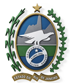 